DELF PROFiche d'inscription / PřihláškaCentre d’examen / Zkouškové středisko: Institut français de PragueCe formulaire dûment rempli et signé est à retourner par courriel à cours@ifp.cz ou à déposer au secrétariat du Service des cours  /Vyplněný a podepsaný formulář je možné přinést osobně na sekretariát kurzů IFP nebo zaslat naskenovaný elektronicky na cours@ifp.cz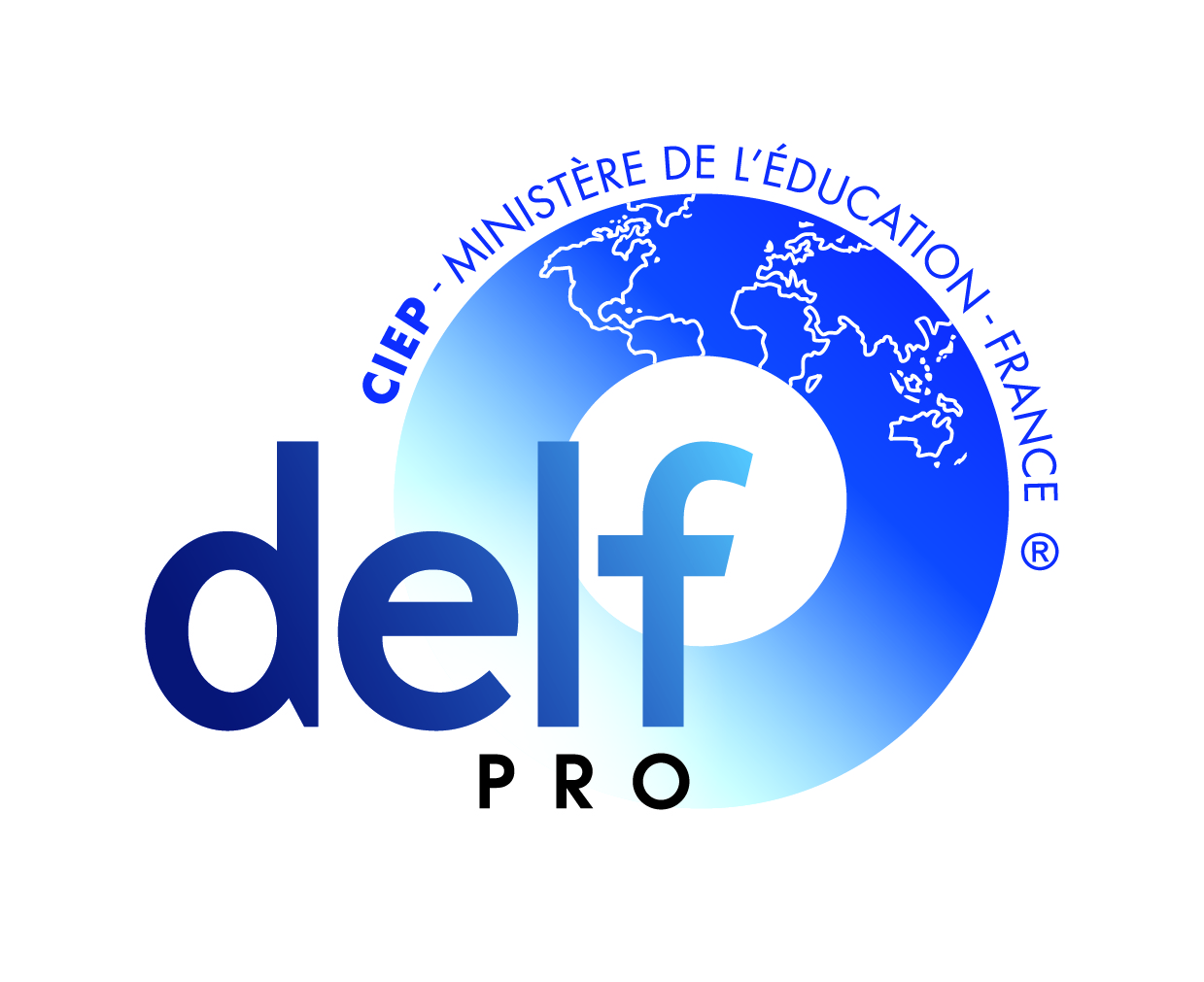 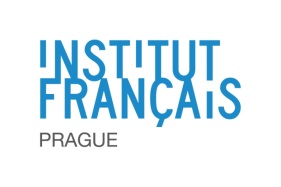  Homme / Muž Femme / ŽenaNom/ Příjmení: Nom/ Příjmení: Prénom / Jméno:  Prénom / Jméno:  Né(e) le / Datum narození: Né(e) le / Datum narození: Né(e) le / Datum narození: Nationalité / Státní příslušnost: Nationalité / Státní příslušnost: Ville de naissance / Místo narození (město): Ville de naissance / Místo narození (město): Ville de naissance / Místo narození (město): Pays de naissance / Místo narození (stát):Pays de naissance / Místo narození (stát):Adresse actuelle / Současná adresa: Adresse actuelle / Současná adresa: Ville / Město: Ville / Město: Code postal / PSČ: E-mail / e-mail:     E-mail / e-mail:     E-mail / e-mail:     Téléphone / Telefon:         Téléphone / Telefon:         Catégorie socioprofessionnelle / Typ povolání Où apprenez-vous (ou avez-vous appris) le français ? / Kde se učíte nebo se učil(a) francouzsky?  Lycéen / Středoškolák Etudiant / Vysokoškolák Enseignant / Učitel Salarié / Zaměstnanec ve firmě Profession libérale / Na volné noze Fonctionnaire / Státní zaměstnanec Sans profession / Bez pracovního poměru Retraité / V důchoduAutre, précisez / Jiné, uveďte: Nom de l’établissement / Jméno zařízení   Type d’établissement / Typ zařízení École de langues / Jazyková škola Collège / Základní škola Lycée / Gymnázium Université / Univerzita Cours privés / Soukromá výukaAutre, précisez / Jiné, uveďte: Vous avez déjà passé le DELF/DALF à l’Institut français de Prague ? Si oui, cochez la case /Již jste zkoušku DELF/DALF ve Francouzském institutu v Praze skládal(a)? Jestliže ano, zatrhněte:       Vous avez déjà passé le DELF/DALF à l’Institut français de Prague ? Si oui, cochez la case /Již jste zkoušku DELF/DALF ve Francouzském institutu v Praze skládal(a)? Jestliže ano, zatrhněte:       Vous avez déjà passé le DELF/DALF à l’Institut français de Prague ? Si oui, cochez la case /Již jste zkoušku DELF/DALF ve Francouzském institutu v Praze skládal(a)? Jestliže ano, zatrhněte:       Choisissez bien le diplôme correspondant à votre niveau de langue. Zvolte si diplom odpovídající Vaší jazykové úrovni. Choisissez bien le diplôme correspondant à votre niveau de langue. Zvolte si diplom odpovídající Vaší jazykové úrovni. Choisissez bien le diplôme correspondant à votre niveau de langue. Zvolte si diplom odpovídající Vaší jazykové úrovni. Choisissez bien le diplôme correspondant à votre niveau de langue. Zvolte si diplom odpovídající Vaší jazykové úrovni. Choisissez bien le diplôme correspondant à votre niveau de langue. Zvolte si diplom odpovídající Vaší jazykové úrovni. Niveau / ÚroveňEtudiants IFP /Studenti IFPAutres / VeřejnostDates et organisation des épreuves /Datum zkoušky a jejím organizaceDates et organisation des épreuves /Datum zkoušky a jejím organizace A11 200,- Kč1 400- Kč04. 6. 2018Písemná i ústní část zkoušky se konají ve stejný den!Přesný čas bude uveden na písemném předvolání ke zkoušce.Prosím rezervujte si ve své pracovní agendě na tuto zkoušku celý den. A21 200,- Kč1 400- Kč05. 6. 2018Písemná i ústní část zkoušky se konají ve stejný den!Přesný čas bude uveden na písemném předvolání ke zkoušce.Prosím rezervujte si ve své pracovní agendě na tuto zkoušku celý den. B12 200,- Kč2 400,- Kč06. 6. 2018Písemná i ústní část zkoušky se konají ve stejný den!Přesný čas bude uveden na písemném předvolání ke zkoušce.Prosím rezervujte si ve své pracovní agendě na tuto zkoušku celý den. B22 200,- Kč2 400,- Kč07. 6. 2018Písemná i ústní část zkoušky se konají ve stejný den!Přesný čas bude uveden na písemném předvolání ke zkoušce.Prosím rezervujte si ve své pracovní agendě na tuto zkoušku celý den.Les droits d’inscription ne sont pas remboursables / Zápisné se nevrací.Les droits d’inscription ne sont pas remboursables / Zápisné se nevrací.Les droits d’inscription ne sont pas remboursables / Zápisné se nevrací.Les droits d’inscription ne sont pas remboursables / Zápisné se nevrací.Les droits d’inscription ne sont pas remboursables / Zápisné se nevrací.Date / datum: La réception de ce formulaire fait foi de signature et valide votre inscription. /Podání tohoto formuláře se rovná jeho podpisu a stvrzuje zápis.Ne pas remplir ! Réservé à l’administration /NEVYPLŃUJTE ! pro administrativní zpracováníDate / datum: La réception de ce formulaire fait foi de signature et valide votre inscription. /Podání tohoto formuláře se rovná jeho podpisu a stvrzuje zápis.